‏‏בס"ד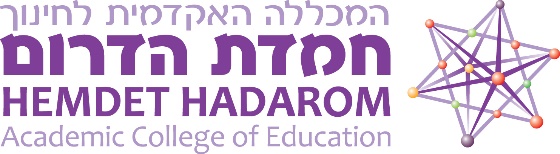 סטודנט/ית יקר/ה,הנדון: הנחיות לבקשה להכנת אישור זכאות לתעודת הוראהעל מנת שתהליך בדיקת אישור זכאותך לתעודת הוראה יתבצע ללא עיכובים מיותרים, יש לקרוא את ההנחיות הבאות ולפעול על פיהן:תהליך אישור זכאותך לתעודת הוראה מתחיל ביוזמתך, באמצעות מילוי טופס "בקשה להכנת אישור זכאות לתעודת הוראה". את הטופס יש למלא רק אחרי שכל הציונים בקורסים מדווחים בתדפיס הלימודים שלך (כפי שמופיע במידע המקוון הנמצא באתר המכללה) והושלמו כל מטלות התואר.במידה וקיימת אי-התאמה בדיווח הציונים, באחריותך לפנות למזכירות האקדמית, טרם החתימה על טופס הבקשה.יש להגיש את טופס הבקשה להכנת אישור זכאות במזכירות האקדמית במייל: 
לגב' בתאל ממן: batmmn@hemdat.ac.il.להלן שלבי אישור זכאותך לתואר לפי סדר הפעולה:המזכירות האקדמית מקבלת את בקשתך, בודקת ומאשרת את עמידתך בתכנית הלימודים.המזכירות האקדמית בודקת ומאשרת את הבקשה, מסיימת את התהליך ומכינה אישור זכאות וגיליון ציונים.המזכירות האקדמית פונה למדור שכר, בודקת את חשבונך ומאשרת זכאותך. במידה ונמצא חוב, יעוכב האישור עד להסדרת התשלום.הספרייה בודקת באם החזרת את הספרים שהשאלת ו/או הסדרת חובות כספיים.לאחר קבלת האישורים מכל הגורמים הרשומים בסעיף 4, המזכירות האקדמית שולחת אליך את אישור הזכאות לתעודת ההוראה וגיליון הציונים (שני עותקים מכל אחד).אישורים נוספים יינתנו רק בתשלום נוסף.בברכת המשך הצלחה,מזכירות אקדמיתחמדת הדרום‏‏‏בס"דטופס בקשה להכנת אישור זכאות לתעודת הוראהשם ומשפחה: _______________________   ת.ז. _________________   מין:  זכר  / נקבהכתובת: _________________________   ישוב: _______________     מיקוד: _________דוא"ל: _________________________   טלפון בית: _____________     נייד: _________אבקש להכין עבורי אישור זכאות לתעודת הוראה וזאת לאחר שבדקתי ואישרתי את הציונים בקורסים שלמדתי, כפי שמופיעים בגיליון הציונים במערכת מנהל תלמידים (מידע מקוון). ידוע לי כי לאחר הגשת הבקשה להכנת אישור זכאות לתעודת הוראה, לא תהיה אפשרות לשנות פרטים אישיים (שם/משפחה), קורסים וציונים בגיליון הציונים ו/או באישור הזכאות.שמי, כפי שאני מבקש/ת שיופיע באישור הזכאות ובתעודת המוסמך:שם פרטי בעברית: __________________      שם משפחה בעברית: _________________ידוע לי כי בטרם אקבל את אישור הזכאות/התעודה, עליי לפרוע כל חובותיי למכללה (יתרת חוב בוגר במדור שכר, החזרת ספרים/חובות כספיים לספרייה וכדו').תאריך: _______________		  חתימה: __________________(מזכירות/הנחיות לבקשת זכאות לתואר)